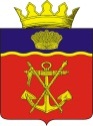 АДМИНИСТРАЦИЯКАЛАЧЁВСКОГО  МУНИЦИПАЛЬНОГО РАЙОНАВОЛГОГРАДСКОЙ  ОБЛАСТИПОСТАНОВЛЕНИЕОт  12.10.2015 г.        № 997Об утверждении ведомственного Перечня муниципальных услуги работв сфере культуры, оказываемых (выполняемых) муниципальными учреждениями, подведомственных комитету по культуре администрации Калачевского муниципального района       В соответствии с постановлением главы администрации Калачевского муниципального района от 27.08.2015 №825 «Об утверждении Порядка формирования, ведения и утверждения ведомственных перечней муниципальных услуг и работ, оказываемых и выполняемых муниципальными учреждениями Калачевского муниципального района»      1. Утвердить ведомственныйПеречень муниципальных услуг и работ в сфере культуры, оказываемых (выполняемых) муниципальными учреждениями, подведомственных комитету по культуре администрации Калачевского муниципального района согласно Приложению №1 к настоящему постановлению.     2. Настоящее постановление подлежит официальному опубликованию.     3. Контроль     за исполнением    настоящего    постановления   возложить на заместителя Главы администрации Калачевского муниципального района              С.Г. Подсеваткина.Глава администрации                                                                                                                  Калачевского муниципального района                                              С.А. ТюринПРИЛОЖЕНИЕ 1Ведомственный Перечень муниципальных услуг (работ), оказываемых (выполняемых) в качестве основных видов деятельности муниципальными учреждениями                                                                   на территории Калачевского муниципального образования в сфере культуры№п/пНаименованиемуниципальной услуги (работы) с указанием кодов Общероссийского классификатора видов экономической деятельности, которым соответствует муниципальная услуга (работа)Наименование органа, осуществляющего функции и полномочия учредителяКод органа, осуществляющего полномочия учредителя, в соответствии с реестром участников бюджетного процесса, а также отдельных юридических лиц, не являющихся участниками бюджетного процессаНаименование муниципального учреждения и его код в соответствии с реестром участников бюджетного процесса, а также отдельных юридических лиц,не являющихся участниками бюджетного процессаСодержание муниципальной услуги или работыУсловия  (формы) оказания муниципальной услуги или выполнения работыВид деятельности муниципального учрежденияКатегория  потребителей муниципальной услуги или работыНаименования показателей, характеризующих качество и (или) объем муниципальной услуги (выполняемой работы)Указание на бесплатность или платность муниципальной  услуги или работыРеквизиты нормативных правовых актов, являющихся основанием для включения муниципальной услуги или работы в ведомственный перечень или внесения изменений в ведомственный перечень1.2.3.4.5.6.7.8.9.10.11.12.1.Показ концертов и концертных программКод ОКВЭД92.31.00Комитет по культуре администрации Калачевского муниципального района912Муниципальное бюджетное учреждение культуры «Районный дом культуры»1. Сольный концерт2. Сборный концертСтационарКультура, кинематография, архивное делоФизические лицаЧисло зрителей (человек)1. Количество показов концертов и концертных программ (единица)2. Процент выполнения плановых показателей (%)3. Число новых программ в течение года (единица)ПлатноЗакон от 09.10.1992                          № 3612-1 "Основы законодательства Российской Федерации  о культуре" Постановление от 26.06.1995 №609 «Об утверждении Положения об основах хозяйственной деятельности и финансирования организаций культуры и искусства» 2.Организация деятельности клубных формирований и формирований самодеятельного творчестваКод ОКВЭД92.51Комитет по культуре администрации Калачевского муниципального района912Муниципальное бюджетное учреждение культуры «Районный дом культуры»Культура, кинематография, архивное делоВ интересах обществаКоличество клубных формирований (единица)1. Динамика количества участников клубных формирований к предыдущему отчетному периоду(%)2. Динамика коллективов художественной самодеятельности, имеющих звание «народный»БесплатноЗакон от 09.10.1992                          № 3612-1 "Основы законодательства Российской Федерации  о культуре" 3.Показ спектаклей (театральных постановок)Код ОКВЭД92.31.00Комитет по культуре администрации Калачевского муниципального района912Муниципальное бюджетное учреждение культуры «Районный дом культуры»Кукольный спектакльСтационар.Малая форма (камерный спектакль)Культура, кинематография, архивное делоФизические лицаЧисло зрителей (человек)1.Количество показов спектаклей (единица)2. Число новых постановок в течение года (единица)ПлатноЗакон от 09.10.1992                          № 3612-1 "Основы законодательства Российской Федерации  о культуре",Постановление от 25.03.1999 №329 о государственной поддержке театрального искусства в РФ;Министерство Юстиции;отThuMar 25 00:00:00 MSK 1999Thu Mar 25 00:00:00 MSK 1999;329;постановления Правительства РФ пункт 23;действует с2014-01-012014-01-014.Показ кинофильмовКод ОКВЭД92.13Комитет по культуре администрации Калачевского муниципального района912Муниципальное бюджетное учреждение культуры«Районный дом культуры»На закрытой площадкеКультура, кинематография, архивное делоФизические лицаЧисло зрителей (человек)1. Количество фильмов (единица)2. Процент выполнения плановых показателей (%)Платно, бесплатноЗакон от 09.10.1992 №3612-1 Основы законодательства Российской Федерации о культуре5.Библиотечное, библиографическое и информационное обслуживание пользователей библиотекиКод ОКВЭД92.51, 92.52Комитет по культуре администрации Калачевского муниципального района912Муниципальное казенное учреждение культуры «Калачевская межпоселенческаяцентральная библиотека»Код 02271В стационарных условияхКультура, кинематография, архивное делоФизические лица, юридические лицаКоличество посещений(единица)1. Количество зарегистрированных пользователей (человек)2. Количество выданных экземпляров (единица)3. Посещаемость библиотеки (единица)БесплатноФедеральный закон от 29.12.1994 № 78-ФЗ                        "О библиотечном деле"6.Реализация дополнительных общеобразовательных общеразвивающих программКод ОКВЭД80.10.3Комитет по культуре администрации Калачевского муниципального района912Муниципальное казенное образовательное учреждение дополнительного образования детей «Детская школа искусств»                             п. БереславкаКод 02268Муниципальное бюджетное образовательное учреждение дополнительного образования детей «Детская школа искусств»                       г. Калач-на-ДонуОчнаяОбразование и наукаФизические лицаЧисло обучающихся(человек)1. Доля детей, осваивающих дополнительные образовательные программы в образовательном учреждении (%)2. Доля детей, ставших победителями и призерами всероссийских и международных мероприятий (%)3. Доля родителей (законных представителей)  удовлетворенных условиями и качеством предоставляемой образовательной услуги (%)БесплатноФедеральный законот 28.12.2012 №273-ФЗ«Об образовании в Российской Федерации»Федеральный законот 06.10.1999 №184-ФЗ«Об общих принципах организации законодательных (представительных) и исполнительных органов государственной власти субъектов Российской Федерации»Федеральный законот 06.10.2003 №131-ФЗ«Об общих принципах организации местного самоуправления в Российской Федерации»